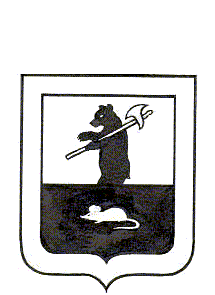 АДМИНИСТРАЦИЯ ГОРОДСКОГО ПОСЕЛЕНИЯ МЫШКИНПОСТАНОВЛЕНИЕг. Мышкин30.03.2018                                                                     № 93Об утверждении муниципальной программы«Формирование современной городской среды на территории городского поселения Мышкин  » на 2018-2020 годыВ соответствии с  Федеральным законом от 6 октября  № 131-ФЗ «Об общих принципах организации местного самоуправления в Российской Федерации», решением Муниципального Совета городского поселения Мышкин от 12 декабря 2017 года № 19 «О бюджете городского поселения Мышкин  на 2018 год и на плановый период 2019 и 2020 годов», постановлением Администрации городского поселения Мышкин от 14 ноября 2016 года № 403 «Об утверждении Положения о разработке, утверждении, реализации и оценке эффективности муниципальных программ в городском поселении Мышкин»,ПОСТАНОВЛЯЕТ:    1.Утвердить муниципальную программу «Формирование современной городской среды на территории городского поселения Мышкин» на 2018-2020 годы  (приложение № 1).     2. Опубликовать настоящее постановление в газете «Волжские зори» и разместить на официальном сайте Администрации  городского поселения Мышкин в сети Интернет.    3.Контроль за исполнением настоящего постановления возложить на заместителя Главы Администрации городского поселения Мышкин.                   4. Настоящее постановление вступает в силу с момента подписания.Глава городского поселения Мышкин                                                                               Е.В. ПетровПриложение № 1к постановлению Администрации городского поселения Мышкинот «30» 03.2018г. № 93ПАСПОРТ МУНИЦИПАЛЬНОЙ ПРОГРАММЫI. Общая характеристика сферы реализации муниципальной программыНадлежащее состояние территорий является важным фактором при формировании благоприятной экологической и эстетической городской среды. Одним из основных направлений деятельности органов местного самоуправления городского поселения Мышкин, является организация благоустройства территории города, которая в соответствии с Федеральным законом от 06.10.2003 № 131-ФЗ «Об общих принципах организации местного самоуправления в Российской Федерации» отнесена к вопросам местного значения городского поселения.Реализация соответствующих полномочий на территории городского поселения Мышкин предусматривает осуществление мероприятий по благоустройству и содержанию территории, размещению объектов благоустройства, направленных на обеспечение и повышение комфортности условий проживания граждан, поддержание и улучшение санитарного и эстетического состояния территории, а также на создание современной городской среды.  Уровень благоустройства территории городского поселения Мышкин зависит, прежде всего, от состояния дворовых территорий и проездов к дворовым территориям многоквартирных домов, а так же от состояния общественных территорий, наиболее посещаемых и имеющих общегородское значение.Благоустройство придомовых территорий многоквартирных домов напрямую влияет на восприятие жителями городской среды, создает комфортные условия для отдыха и досуга жильцам многоквартирных жилых домов. При этом основополагающими факторами являются надлежащее состояние асфальтобетонного покрытия дворовых территорий и проездов к многоквартирным жилым домам, а также наличие на придомовых территориях зон отдыха, спортивных и детских игровых площадок, отвечающих всем современным требованиям. По состоянию на 01.07.2017 общее количество многоквартирных жилых домов на территории городского поселения Мышкин – 290 из них 102 МКД  и 188 МКД блокированной застройки.Следует отметить, что большинство жилых домов введено в эксплуатацию в 1971 - 1995 годах прошлого столетия, внутриквартальные и дворовые проезды, расположенные в жилой застройке, не соответствуют технологическим и эксплуатационным требованиям и требуют проведения комплексного ремонта.В целях повышения уровня комфортности проживания граждан, эффективного расходования бюджетных средств городского поселения Мышкин на протяжении последних лет применяется комплексный подход к выполнению мероприятий по благоустройству дворовых территорий с использованием программно-целевого метода. В 2016 году городское поселение Мышкин участвовало в региональном проекте «Обустроим область к юбилею!», при реализации которого выполнены работы по ремонту 3– х внутридворовых проездов к дворовым территориям многоквартирных домов в том числе. Немаловажным звеном в благоустройстве дворовых территорий является устройство мест отдыха для детей и взрослых в 2016 году благоустроены 3 новые дворовые площадки для отдыха детей и взрослых. За указанный период в соответствии с программными мероприятиями выполнялись работы по сносу старовозрастных, аварийных деревьев и посадке зеленых насаждений. В период 2014-2016 годов выполнялось благоустройство территорий общего пользования, а именно: выполнены работы по благоустройству Успенской площади, по устройству тротуаров, наружного освещения, газонов, цветников, установке детских площадок и спортивного оборудования.В 2017 году был реализован губернаторский проект «Решаем вместе!», в рамках которого проведены мероприятия по комплексному ремонту 3 дворовых территорий многоквартирных домов, включая внутридворовые проезды.Результаты оценки текущего состояния сферы благоустройства городского поселения Мышкин показали, что благоустройство территорий полностью или частично не отвечает современным требованиям, установленным нормами Градостроительного кодекса Российской Федерации. Основными проблемами в области благоустройства дворовых и общественных территорий являются: - изнашивание покрытий дворовых проездов и тротуаров;  - недостаточное количество детских и спортивных площадок, зон отдыха;  - отсутствие в большинстве дворов специально оборудованных мест парковки транспортных средств;  - неудовлетворительное состояние зеленых насаждений;- недостаточное освещение отдельных дворовых и общественных территорий.  Кроме того, городская среда требует проведения большого объема работ по приспособлению ее к условиям доступности для инвалидов всех категорий и маломобильных групп населения.   На сегодняшний день дворовые и общественные территории потеряли эстетический вид и нуждаются в ремонте. Низкий уровень экономической привлекательности территорий из-за наличия инфраструктурных проблем, низкий уровень общего благоустройства территории, жизненная необходимость обеспечения физической, пространственной и информационной доступности зданий, сооружений, дворовых и общественных территорий для инвалидов и других маломобильных групп населения.Решение выявленных проблем и поставленных задач возможно путем планомерного осуществления комплекса мероприятий, направленных на повышение уровня и качества благоустройства территорий городского поселения Мышкин.Таким образом, органы местного самоуправления в качестве приоритетного направления деятельности в сфере благоустройства на период 2018-2020 годов определяют системное повышение качества и комфортности современной городской среды путем реализации первоочередных мероприятий по благоустройству: проектов комплексного благоустройства дворовых территорий многоквартирных домов, территорий общего пользования, подготовленных с учетом проведенной инвентаризации и общественного обсуждения. В целях развития и формирования единого облика городского поселения Мышкин, в соответствии с «Положением о муниципальной комиссии по проведению инвентаризации дворовых территорий, инвентаризации общественных территорий, инвентаризации уровня благоустройства индивидуальных жилых домов и земельных участков, предоставленных для их размещения» утвержденным постановлением Администрации городского поселения Мышкин №259 от 06.09.2017 проводится анализ текущего состояния территории с инвентаризацией дворовых и общественных территорий, а также запланированы мероприятия по инвентаризации уровня благоустройства индивидуальных жилых домов и земельных участков, предоставленных для их размещения.Принятие муниципальной программы «Формирование современной городской среды» на территории городского поселения Мышкин 2018-2020 годы (далее – Программа) позволит повысить комфортность проживания населения города, увеличить площадь озеленения территорий, обеспечить более эффективную эксплуатацию жилых домов, улучшить условия для отдыха и занятий спортом, сформировать активную гражданскую позицию населения посредством его участия в благоустройстве внутридворовых территорий, обеспечить физическую, пространственную и информационную доступность зданий, сооружений, дворовых и общественных территорий для инвалидов и других маломобильных групп населения.В целях повышения комфортности условий проживания граждан, эффективного расходования бюджетных средств и комплексного подхода к выполнению мероприятий по благоустройству дворовых территорий управляющими организациями совместно с собственниками помещений многоквартирных домов производятся сопутствующие работы по установке ограждений, формированию и озеленению клумб и газонов, выполняемые за счет средств на содержание и ремонт  общего имущества многоквартирного дома.В процессе реализации Программы могут проявиться риски, оказывающие влияние на конечные результаты реализации мероприятий Программы, к числу которых относятся:- бюджетные риски, связанные с дефицитом бюджетов бюджетной системы Российской Федерации;- социальные риски, связанные с низкой активностью населения в реализации мероприятий по благоустройству территории города;- управленческие риски, связанные с неэффективным управлением реализацией Программы и недостаточным контролем за реализацией Программы.В рамках мер по предотвращению указанных рисков и снижению вероятности возникновения неблагоприятных последствий предусмотрены следующие меры: - оперативное принятие решений и обеспечение согласованности взаимодействия ответственного исполнителя, соисполнителей и участников Программы при ее реализации;- проведение регулярного анализа исполнения мероприятий Программы; - информационно-разъяснительная работа в целях стимулирования активности граждан и организаций в реализации мероприятий Программы;- создание системы оперативного контроля и мониторинга за реализацией Программы.Для реализации мероприятий программы подготовлены следующие документы:- минимальный перечень работ по благоустройству дворовых территорий многоквартирных домов (приложение №1 к муниципальной программе),- дополнительный перечень работ по благоустройству дворовых территорий многоквартирных домов, (приложение №2 к муниципальной программе),- нормативная стоимость (единичные расценки) работ по благоустройству дворовых территорий, входящих в состав минимального перечня таких работ (приложения №3 к муниципальной программе),- порядок аккумулирования и расходования средств заинтересованных лиц, направляемых на выполнение дополнительного перечня работ по благоустройству дворовых территорий. (приложение №4 к муниципальной программе),- порядок разработки, обсуждения с заинтересованными лицами и утверждения проектов благоустройства дворовой территории, включенных в муниципальную программу (приложение №5 к муниципальной программе).Формирование адресного перечня дворовых территорий многоквартирных домов и территории общего пользования, подлежащих благоустройству в рамках муниципальной программы осуществляется на основании письменных предложений собственников помещений в многоквартирных домах, расположенных в границах дворовой территории, подлежащей благоустройству с оформлением протокола общего собраний собственников помещений (далее – заинтересованные лица).Адресный перечень дворовых территорий на 2018 год формируется согласно предложений заинтересованных лиц с учетом проведенной инвентаризации и корректируется по факту выделенного объема бюджетного финансирования. Адресный перечень объектов, подлежащих благоустройству в следующем финансовом году, формируется с учетом результатов реализации мероприятий Программы предшествующего финансового года путем внесения в нее соответствующих изменений.Адресный перечень общественных территорий формируется согласно предложений заинтересованных лиц с учетом проведенной инвентаризации и корректируется ежегодно по факту выделенного объема бюджетного финансирования. Оценка предложений о включении дворовых и общественных территорий и ранжирование в муниципальную программу осуществляется общественной комиссией по следующим критериям: количество благополучателей, количество жителей участвующих в собраниях, сумма софинансирования, наличие трудового участия и сумма затрат на 1 благополучателя.Адресный перечень дворовых и общественных территорий, подлежащий благоустройству в рамках муниципальной программы предложенный к конкурсному отбору содержится в приложениях №№ 6, 7 к муниципальной программе. II. Цель(и) и целевые показатели муниципальной программыЦель муниципальной программы: обеспечение комплексного развития городской среды, повышение уровня благоустройства территории городского поселения Мышкин, развитие благоприятных, комфортных и безопасных условий для проживания.Основными задачами муниципальной программы являются:           1.Обеспечение создания, содержания и развития объектов благоустройства на территории городского поселения Мышкин;2.Повышение уровня вовлеченности заинтересованных лиц в реализацию мероприятий по благоустройству дворовых и общественных территорий.             3.Развитие формирования единого облика городского поселения Мышкин                                                                                                                               Планируемыми показателями по итогам реализации муниципальной программы будут являться:- количество благоустроенных дворовых территорий ;- количество дворовых территорий благоустроенных за счет программы;- доля благоустроенных дворовых территорий от общего количества дворовых территорий;- доля финансового участия;- доля трудового участия;- количество благоустроенных общественных территорий;- количество общественных территорий благоустроенных за счет программы;- доля благоустроенных общественных территорий, от общего количества общественных территорий;- доля финансового участия заинтересованных лиц в выполнении перечня работ по благоустройству дворовых и общественных территорий от общей стоимости работ, включенных в программу;Сведения о целевых показателях (индикаторах) муниципальной программы «Формирование современной городской среды на территории городского поселения Мышкин на 2018 – 2020 годы»Необходимым условием реализации программы является проведение мероприятий по благоустройству дворовых и общественных территорий с учетом необходимости обеспечения физической, пространственной и информационной доступности для инвалидов и других маломобильных групп населения.Предусмотренные направления мероприятий представляют собой единый механизм реализации Программы, созданный для решения поставленных задач. Ожидается, что реализации Программы существенным образом повлияет на формирование комфортной городской среды в городском поселении Мышкин, будет стимулировать жителей города к участию в благоустройстве дворовых и общественных территорий, увеличению количества благоустроенных мест для отдыха горожан как во дворах, так и на общественных территориях, способствовать повышению имиджа города и повысит качество жизни населения.III.План мероприятий муниципальной программы                                                                            Система программных мероприятий*     -    Средства необходимые из областного и федерального бюджета IV. Методика оценки эффективности муниципальной программы.Стратегическая результативность муниципальной программы - степень достижения показателей целей муниципальной программы на конец отчетного периода. Различают промежуточную результативность (ежегодно по итогам года накопительным итогом) и итоговую стратегическую результативность (на момент завершения муниципальной программы).Расчет индекса стратегической результативности муниципальной программы производится в соответствии с Приложением № 4 к Положению, утвержденному постановлением Администрации городского поселения Мышкин от 14.11.2016 № 403 «Об утверждении Положения о разработке, утверждении, реализации и оценке эффективности муниципальных программ в городском поселении Мышкин» V. Финансовое обеспечение муниципальной программы«Формирование современной городской среды на территории городского поселения Мышкин на 2018 – 2020 годы»Приложение №1к муниципальной программеМинимальный перечень работ по благоустройству дворовых территорий с приложением визуализированного перечня образцов элементов благоустройства, предлагаемых к размещению на дворовой территорииПриложение №2к муниципальной программеДополнительный перечень работпо благоустройству дворовых территориймногоквартирных домовПриложение №3к муниципальной программе                                                                                                         Приложение №4к муниципальной программеПорядок аккумулирования и расходования средств заинтересованных лиц, направляемых на выполнение дополнительного перечня работ по благоустройству дворовых территорий 1. Общие положенияНастоящий Порядок регламентирует процедуру аккумулирования и использования денежных средств (далее – аккумулирование средств), поступающих от заинтересованных лиц, направляемых на выполнение дополнительного перечня работ по благоустройству дворовых территорий в рамках муниципальной программы «Формирование современной городской среды на территории городского поселения Мышкин» на 2018-2020 годы (далее – Программа), механизм контроля за их расходованием, а также устанавливает порядок и формы трудового и финансового участия заинтересованных лиц в выполнении указанных работ (Далее – Порядок).  В целях реализации настоящего Порядка используются следующие понятия:а) трудовое участие – добровольная безвозмездная трудовая деятельность заинтересованных лиц, имеющая социально полезную направленность, не требующая специальной квалификации и выполняемая в качестве трудового участия заинтересованных лиц при осуществлении видов работ из по благоустройству дворовых территорий;б) финансовое участие – финансирование выполнения видов работ по благоустройству дворовых территорий за счет участия заинтересованных лиц в размере не менее 1 процента от общей стоимости соответствующего вида работ;в)  общественная комиссия – комиссия, созданная в соответствии с постановлением Администрации городского поселения Мышкин  для рассмотрения и оценки предложений заинтересованных лиц, а также реализации контроля за реализацией Программы;Порядок и форма  трудового участия заинтересованных лиц в выполнении работ.Заинтересованные лица принимают участие в реализации мероприятий по благоустройству дворовых территории в рамках работ по благоустройству в форме трудового участия.Организация трудового участия осуществляется заинтересованными лицами в соответствии с решением общего собрания  жителей, дворовая территория которого подлежит благоустройству, оформленного соответствующим протоколом общего собрания жителей. Трудовое участие заинтересованных лиц в выполнении мероприятий по благоустройству дворовых территорий должно подтверждаться документально.Документы, подтверждающие форму участия заинтересованных лиц в реализации мероприятий по благоустройству,  предоставляются в Администрацию городского поселения Мышкин не позднее 10 календарных дней со дня окончания работ, выполняемых заинтересованными лицами.3.5. В качестве документов (материалов), подтверждающих трудовое участие могут быть представлены отчет подрядной организации о выполнении работ, включающей информацию о проведении мероприятия с трудовым участием граждан, отчет совета многоквартирного дома, лица, управляющего многоквартирным домом о проведении мероприятия с трудовым участием граждан. При этом рекомендуется в качестве приложения к такому отчету представлять фото-, видеоматериалы, подтверждающие проведение мероприятия с трудовым участием граждан.Порядок и форма финансового участия заинтересованных лиц в выполнении работ.Заинтересованные лица могут принимать участие в реализации мероприятий по благоустройству дворовых территории в рамках работ по благоустройству в форме финансового участия.Организация финансового участия осуществляется в соответствии с решением общего собрания жителей, дворовой территории которая подлежит благоустройству, оформленного соответствующим протоколом общего собрания жителей. Сроки перечисления денежных средств устанавливаются:для заинтересованных лиц - не позднее 30 дней со дня принятия решения о включении соответствующей дворовой территории в муниципальную программу «Формирование современной городской среды на территории городского поселения Мышкин» на 2018-2020г.г. на текущий год;Приложение №5к муниципальной программеПОРЯДОКразработки, обсуждения с заинтересованными лицами и утверждения проектов благоустройства дворовой  и общественной территории, включаемых в муниципальную программу         1. Настоящий порядок разработки, обсуждения с заинтересованными лицами и утверждения проектов благоустройства дворовой и общественной  территории, включаемых в муниципальную программу (далее Порядок) устанавливает процедуру разработки, обсуждения с заинтересованными лицами и утверждения Проектов благоустройства дворовых  и общественных территорий, включаемых в муниципальную программу (далее  - Проект).         2.  Разработка Проекта организуется МУ «Управление городского хозяйства» при необходимости с привлечением специализированных организаций.3.  Проект разрабатывается в отношении дворовых и общественных территорий, прошедших  отбор. В случае совместной заявки заинтересованных лиц, проживающих в многоквартирных домах, имеющих общую дворовую территорию, Проект разрабатывается на общую дворовую территорию.4.   В Проект включается текстовое и визуальное описание проекта благоустройства и перечень (в том числе визуализированный) элементов благоустройства, предполагаемых к размещению на соответствующей территории.Содержание Проекта зависит от вида и состава планируемых работ. Проект может быть подготовлен в виде проектно-сметной документации или в упрощенном виде - изображение дворовой территории на топографической съемке в масштабе с отображением текстового и визуального описания проекта благоустройства дворовой и общественной территории и техническому оснащению площадок исходя из минимального и дополнительного перечней работ, с описанием работ и мероприятий, предлагаемых к выполнению, со сметным расчетом  стоимости работ исходя из единичных расценок.          5.    Разработка Проекта включает следующие стадии: осмотр дворовой  и общественной территории,  предлагаемой к благоустройству осуществляется представителями Администрации городского поселения Мышкин и МУ «Управление городского хозяйства» с представителем заинтересованных лиц с оформлением ведомости работ и схемы зонирования;5.2.  разработка Проекта реализуется МУ «Управление городского хозяйства»   на основании данных осмотра дворовой и общественной территории.  5.3.   согласование Проекта благоустройства дворовой и общественной территории с представителем заинтересованных лиц осуществляется Администрацией городского поселения Мышкин;6.   Представитель заинтересованных лиц обязан рассмотреть представленный проект в срок, не превышающий двух календарных дней с момента его получения и представить в Администрацию городского поселения согласованный Проект или мотивированные замечания для их урегулирования.7. Проект утверждается общественной комиссией, решение об утверждении оформляется в виде протокола заседания комиссии.Приложение №6    к муниципальной программеАДРЕСНЫЙ ПЕРЕЧЕНЬдворовых территорий, подлежащих благоустройствув 2018 – 2020 годах* - средства необходимые из областного и федерального бюджета Приложение №7к муниципальной программеАДРЕСНЫЙ ПЕРЕЧЕНЬобщественных территорий, подлежащих благоустройствув 2018 – 2020 годах, на территории городского поселения Мышкин * - средства необходимые из областного и федерального бюджета 1Наименование муниципальной программыМуниципальная программа «Формирование современной городской среды на территории городского поселения Мышкин на 2018 – 2020 годы» (Далее – Программа)2Заказчик муниципальной программыМУ «Администрация городского поселения Мышкин»3Ответственный исполнитель муниципальной программыНачальник МУ «Управление городского хозяйства»Ведущий специалист Администрации городского поселения Мышкин4Сроки реализации муниципальной программы2018-2020 годы5Основные цели муниципальной программыОбеспечение комплексного развития городской среды, повышение уровня благоустройства территории городского поселения Мышкин, развитие благоприятных, комфортных и безопасных условий для проживания.6Основные задачи муниципальной программы1.Обеспечение создания, содержания и развития объектов благоустройства на территории городского поселения Мышкин;2.Повышение уровня вовлеченности заинтересованных лиц в реализацию мероприятий по благоустройству дворовых и общественных территорий;3.Развитие формирования единого облика городского поселения Мышкин7Объемы и источники финансирования муниципальной программыОбщая потребность в финансовых средствах- 22 290,0 тыс. руб., из них:- средства бюджета городского поселения Мышкин- 1161,0 тыс. руб.- средства областного бюджета- 20864,0 тыс. руб.- внебюджетные источники- 265,0 тыс. руб.,в т.ч. по годам реализации:2018 год –7278,0 тыс. руб.2019 год - 7253,0 тыс. 2020 год - 7759,0 тыс. руб.8Ожидаемые результаты-количество дворовых территорий, благоустроенных за счет программы – 4-количество общественных территорий благоустроенных за счет программы- 3-проведена инвентаризация уровня благоустройства дворовых и общественных территорий.9Перечень подпрограмм и основных мероприятийОсновные мероприятия Благоустройство дворовых территорий Благоустройство общественных территорий Проведение мероприятий по инвентаризации уровня благоустройства дворовых и общественных территорий.№п/пНаименование показателяЕдиница измеренияЗначение показателяЗначение показателяЗначение показателяЗначение показателя№п/пНаименование показателяЕдиница измеренияБазовое 2017 год2018 год плановое2019 год плановое2020 год плановое12345671Количество благоустроенных дворовых территорий ед., 34571.1Количество благоустроенных дворовых территорий за счет программыед., -1121.2Доля благоустроенных дворовых территорий от общего количествапроценты5%7%8%12%1.3Доля финансового участияпроцентыдо 10%до 10%до 10%до 10%1.4Доля трудового участияДа/нетдададада2Количество благоустроенных общественных территорийед.12342.1Количество благоустроенных общественных территорий за счет программыед.-1112.2Доля благоустроенных общественных территорий от общего количества  общественных территорийпроценты, 13%25%38%50%3Доля финансового участия заинтересованных лиц в выполнении перечня работ по благоустройству дворовых территорий от общей стоимости работ , включенных в программуПроцентыдо 10%до 10%до 10%до 10%№ п/пСодержание мероприятияЦель мероприятияИсполнительСрок исполненияИсточник финансированияОбъем финансирования по годам (тыс. руб.)Объем финансирования по годам (тыс. руб.)Объем финансирования по годам (тыс. руб.)Всего№ п/пСодержание мероприятияЦель мероприятияИсполнительСрок исполненияИсточник финансирования201820192020Всего123456789101.Благоустройство дворовых территорийпроведение комплексного благоустройства дворовой территорииМУ «Управление городского хозяйства» МУ «Администрация городского поселения Мышкин»31.12.2020Местныйбюджет186,0182,0182,0550,01.Благоустройство дворовых территорийпроведение комплексного благоустройства дворовой территорииМУ «Управление городского хозяйства» МУ «Администрация городского поселения Мышкин»31.12.2020Областной бюджет3490,0 *3490,0 *3957,0 *10937,0 *1.Благоустройство дворовых территорийпроведение комплексного благоустройства дворовой территорииМУ «Управление городского хозяйства» МУ «Администрация городского поселения Мышкин»31.12.2020Внебюджетные источники40,093,0132,0265,02.Благоустройство общественных территорийсовершенствование эстетического состояния городских территорийМУ «Управление городского хозяйства» МУ «Администрация городского поселения Мышкин»31.12.2020Местныйбюджет175,0178,0178,0531,02.Благоустройство общественных территорийсовершенствование эстетического состояния городских территорийМУ «Управление городского хозяйства» МУ «Администрация городского поселения Мышкин»31.12.2020Областной бюджет3307,0 *3310,0 *3310,0 *9927,0 *2.Благоустройство общественных территорийсовершенствование эстетического состояния городских территорийМУ «Управление городского хозяйства» МУ «Администрация городского поселения Мышкин»31.12.2020Внебюджетные источники----3.Проведение мероприятий по инвентаризации уровня благоустройства  дворовых и общественных территорийсоставление паспортов благоустройства территории городского поселения МышкинМУ «Управление городского хозяйства» МУ «Администрация городского поселения Мышкин»31.12.2018Местный бюджет80,0--80,0ИтогоИтогоИтогоИтогоИтогоИтого7278,07253,07759,022290,0ВСЕГО по программеВСЕГО по программеВСЕГО по программеВСЕГО по программеВСЕГО по программеВСЕГО по программе7278,07253,07759,022290,0Источник финансированияВсегоОценка расходов (тыс. руб.), в том числе по годам реализацииОценка расходов (тыс. руб.), в том числе по годам реализацииОценка расходов (тыс. руб.), в том числе по годам реализацииИсточник финансированияВсего201820192020Благоустройство дворовых территорий11752,03716,03765,04271,0Бюджет ГП Мышкин550,0186,0182,0182,0Областной бюджет10937,0 *3490,0 *3490 *3957 *Внебюджетные источники265,040,093,0132,0Благоустройство общественных территорий10458,03482,03488,03488,0Бюджет ГП Мышкин531,0175,0178,0178,0Областной бюджет9927,0 *3307,0 *3310,0 *3310,0 *Внебюджетные источники----Проведение мероприятий по инвентаризации уровня благоустройства  дворовых и общественных территорий80,080,0--Бюджет ГП Мышкин80,080,0--Итого по Программе:22 290,07278,07253,07759,0Бюджет ГП Мышкин1161,0441,0360,0360,0Областной бюджет20864,0 *6797,0 *6800,0 *7267,0 *Внебюджетные источники265,040,093,0132,0№Наименование работ согласно минимальному перечню работ по благоустройству дворовых территорийВизуализированный образец элемента благоустройства дворовой территории1ремонту дворовых проездов и проездов к дворовым территориям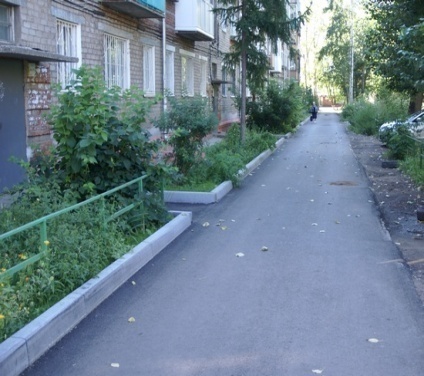 2Обеспечение освещения дворовых территорий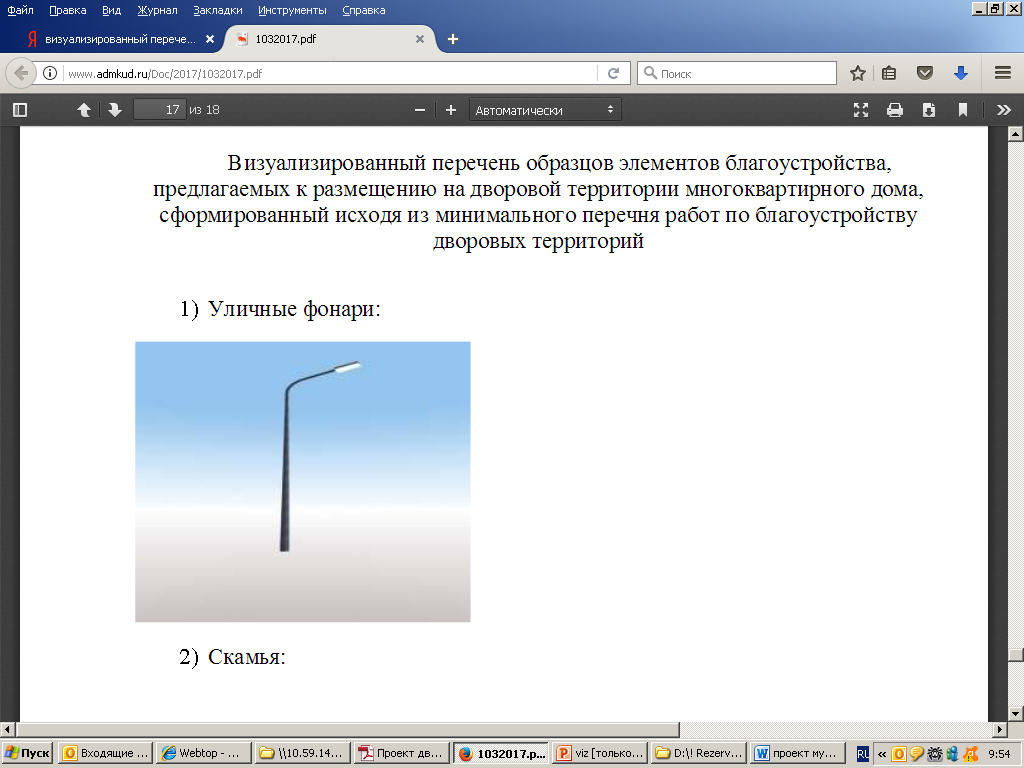 3Установка скамеек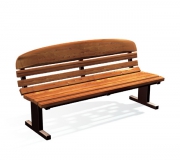 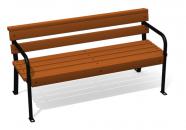 3Установка урн для мусора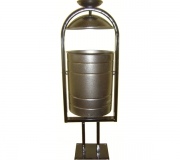 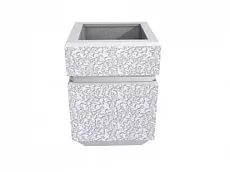 Виды работ1) оборудование детских и (или) спортивных площадок; 2) устройство автомобильных парковок; 3) озеленение дворовых территорий; 4) ограждение дворовых территорий;5) снос строений и сооружений вспомогательного использования; 6) устройство пандусов; 7) устройство пешеходных дорожек;8) устройство иных малых архитектурных форм.Нормативная стоимость (единичные расценки) работ по благоустройству дворовых территорий, входящих в состав минимального перечня таких работНормативная стоимость (единичные расценки) работ по благоустройству дворовых территорий, входящих в состав минимального перечня таких работНормативная стоимость (единичные расценки) работ по благоустройству дворовых территорий, входящих в состав минимального перечня таких работНормативная стоимость (единичные расценки) работ по благоустройству дворовых территорий, входящих в состав минимального перечня таких работ№ п/пНаименованиеЕд. изм.Стоимость с НДС, руб.1Ремонт внутридворовых проездов     1м21134,882Обеспечение освещения1 светоточка30000,003Установка скамеекшт.11100,004Установка урншт.3800,00№п/пАдрес дворовой территории многоквартирного дома (наименование населенного пункта, наименование улицы, номер дома)Количество проживающих в многоквартирном доме, чел.Перечень видов работПеречень видов работПланируемая потребность в финансированиитыс. руб.№п/пАдрес дворовой территории многоквартирного дома (наименование населенного пункта, наименование улицы, номер дома)Количество проживающих в многоквартирном доме, чел.согласно минимальному перечнюсогласно дополнительному перечню)1г. Мышкинул. Угличская д.80-д.90170Ремонт дворовых проездов и проезд к дворовым территориям, обеспечение освещения дворовой территории, установка скамеек, установка урн для мусораОборудование детской и (или) спортивных площадок, ограждение дворовых территорийМестный бюджет186,01г. Мышкинул. Угличская д.80-д.90170Ремонт дворовых проездов и проезд к дворовым территориям, обеспечение освещения дворовой территории, установка скамеек, установка урн для мусораОборудование детской и (или) спортивных площадок, ограждение дворовых территорийОбластной бюджет3490,0 *1г. Мышкинул. Угличская д.80-д.90170Ремонт дворовых проездов и проезд к дворовым территориям, обеспечение освещения дворовой территории, установка скамеек, установка урн для мусораОборудование детской и (или) спортивных площадок, ограждение дворовых территорийВнебюджетные источники40,01г. Мышкинул. Угличская д.80-д.90170Ремонт дворовых проездов и проезд к дворовым территориям, обеспечение освещения дворовой территории, установка скамеек, установка урн для мусораОборудование детской и (или) спортивных площадок, ограждение дворовых территорийИтого:3716,02г. Мышкин ул. Газовиков д.22, д.24, д.26, ул. Комсомольская д.23,д25136Ремонт дворовых проездов и проезд к дворовым территориям, обеспечение освещения дворовой территории, установка скамеек, установка урн для мусораОборудование детской и (или) спортивных площадок, ограждение дворовых территорий, устройство автомобильных площадокМестный бюджет182,02г. Мышкин ул. Газовиков д.22, д.24, д.26, ул. Комсомольская д.23,д25136Ремонт дворовых проездов и проезд к дворовым территориям, обеспечение освещения дворовой территории, установка скамеек, установка урн для мусораОборудование детской и (или) спортивных площадок, ограждение дворовых территорий, устройство автомобильных площадокОбластной бюджет3490 *2г. Мышкин ул. Газовиков д.22, д.24, д.26, ул. Комсомольская д.23,д25136Ремонт дворовых проездов и проезд к дворовым территориям, обеспечение освещения дворовой территории, установка скамеек, установка урн для мусораОборудование детской и (или) спортивных площадок, ограждение дворовых территорий, устройство автомобильных площадокВнебюджетные источники93,02г. Мышкин ул. Газовиков д.22, д.24, д.26, ул. Комсомольская д.23,д25136Ремонт дворовых проездов и проезд к дворовым территориям, обеспечение освещения дворовой территории, установка скамеек, установка урн для мусораОборудование детской и (или) спортивных площадок, ограждение дворовых территорий, устройство автомобильных площадокИтого:3765,03г. Мышкин ул. Успенская д. 2757Ремонт дворовых проездов и проезд к дворовым территориям, обеспечение освещения дворовой территории, установка скамеек, установка урн для мусораОборудование детской и (или) спортивных площадок, ограждение дворовых территорий, устройство автомобильных площадокМестный бюджет91,03г. Мышкин ул. Успенская д. 2757Ремонт дворовых проездов и проезд к дворовым территориям, обеспечение освещения дворовой территории, установка скамеек, установка урн для мусораОборудование детской и (или) спортивных площадок, ограждение дворовых территорий, устройство автомобильных площадокОбластной бюджет2300,0 *3г. Мышкин ул. Успенская д. 2757Ремонт дворовых проездов и проезд к дворовым территориям, обеспечение освещения дворовой территории, установка скамеек, установка урн для мусораОборудование детской и (или) спортивных площадок, ограждение дворовых территорий, устройство автомобильных площадокВнебюджетные источники40,03г. Мышкин ул. Успенская д. 2757Ремонт дворовых проездов и проезд к дворовым территориям, обеспечение освещения дворовой территории, установка скамеек, установка урн для мусораОборудование детской и (или) спортивных площадок, ограждение дворовых территорий, устройство автомобильных площадокИтого:2431,04г. Мышкин ул. Загородная д. 45,д.47158Ремонт дворовых проездов и проезд к дворовым территориям, обеспечение освещения дворовой территории, установка скамеек, установка урн для мусораОборудование детской и (или) спортивных площадок, ограждение дворовых территорий, устройство автомобильных площадокМестный бюджет91,04г. Мышкин ул. Загородная д. 45,д.47158Ремонт дворовых проездов и проезд к дворовым территориям, обеспечение освещения дворовой территории, установка скамеек, установка урн для мусораОборудование детской и (или) спортивных площадок, ограждение дворовых территорий, устройство автомобильных площадокОбластной бюджет            1657,0 *4г. Мышкин ул. Загородная д. 45,д.47158Ремонт дворовых проездов и проезд к дворовым территориям, обеспечение освещения дворовой территории, установка скамеек, установка урн для мусораОборудование детской и (или) спортивных площадок, ограждение дворовых территорий, устройство автомобильных площадокВнебюджетные источники92,04г. Мышкин ул. Загородная д. 45,д.47158Ремонт дворовых проездов и проезд к дворовым территориям, обеспечение освещения дворовой территории, установка скамеек, установка урн для мусораОборудование детской и (или) спортивных площадок, ограждение дворовых территорий, устройство автомобильных площадокИтого:1840,0Итого:×××Местный бюджет550,0Итого:×××Областной бюджет10 937,0 *Итого:×××Внебюджетные источники265,0Итого:×××Итого:11 752,0№п/пАдрес и наименование объекта, являющегося объектом муниципального имущества муниципального образования, или адрес общественной территорииПеречень видов работ по благоустройству Планируемая потребность в финансированиитыс. руб.1Территория около ФОКа        (обустройство многофункционального общественного спортивного объекта)обустройство многофункционального  общественного спортивного объекта (эксплуатация в зимний период- хоккейный корт, в летнее время мини футбольное поле или баскетбольная площадка,3 волейбольные площадки, 3 спортивные площадки для большого тенниса. Модульные помещения для санитарных нужд. Парковка для автотранспорта. Уличное освещение. Ограждение территорииМестный бюджет175,01Территория около ФОКа        (обустройство многофункционального общественного спортивного объекта)обустройство многофункционального  общественного спортивного объекта (эксплуатация в зимний период- хоккейный корт, в летнее время мини футбольное поле или баскетбольная площадка,3 волейбольные площадки, 3 спортивные площадки для большого тенниса. Модульные помещения для санитарных нужд. Парковка для автотранспорта. Уличное освещение. Ограждение территорииОбластной бюджет3307,0 *1Территория около ФОКа        (обустройство многофункционального общественного спортивного объекта)обустройство многофункционального  общественного спортивного объекта (эксплуатация в зимний период- хоккейный корт, в летнее время мини футбольное поле или баскетбольная площадка,3 волейбольные площадки, 3 спортивные площадки для большого тенниса. Модульные помещения для санитарных нужд. Парковка для автотранспорта. Уличное освещение. Ограждение территорииВнебюджетные источники-1Территория около ФОКа        (обустройство многофункционального общественного спортивного объекта)обустройство многофункционального  общественного спортивного объекта (эксплуатация в зимний период- хоккейный корт, в летнее время мини футбольное поле или баскетбольная площадка,3 волейбольные площадки, 3 спортивные площадки для большого тенниса. Модульные помещения для санитарных нужд. Парковка для автотранспорта. Уличное освещение. Ограждение территорииИтого:3482,02Сквер ( памятный крест)установка часовни, тротуарные дорожки. Посадка деревьев, кустарников, освещение территори, организация паровкиМестный бюджет          178,02Сквер ( памятный крест)установка часовни, тротуарные дорожки. Посадка деревьев, кустарников, освещение территори, организация паровкиОбластной бюджет3310,0 *2Сквер ( памятный крест)установка часовни, тротуарные дорожки. Посадка деревьев, кустарников, освещение территори, организация паровкиВнебюджетные источники         -2Сквер ( памятный крест)установка часовни, тротуарные дорожки. Посадка деревьев, кустарников, освещение территори, организация паровки     Итого:3488,03Площадь  Успенская г. Мышкин (восстановление историко-архитектурного комплекса усадьбы Купцов Чистовых)восстановление историко-архитектурного комплекса усадьбы Купцов Чистовых    ( Опочининская библиотека- ограждение, крыша, фасад, спуск, благоустройство территории), торговая площадь у причала                 ( установка торговых рядов)Местный бюджет          178,03Площадь  Успенская г. Мышкин (восстановление историко-архитектурного комплекса усадьбы Купцов Чистовых)восстановление историко-архитектурного комплекса усадьбы Купцов Чистовых    ( Опочининская библиотека- ограждение, крыша, фасад, спуск, благоустройство территории), торговая площадь у причала                 ( установка торговых рядов)Областной бюджет3310,0 *3Площадь  Успенская г. Мышкин (восстановление историко-архитектурного комплекса усадьбы Купцов Чистовых)восстановление историко-архитектурного комплекса усадьбы Купцов Чистовых    ( Опочининская библиотека- ограждение, крыша, фасад, спуск, благоустройство территории), торговая площадь у причала                 ( установка торговых рядов)Внебюджетные источники         -3Площадь  Успенская г. Мышкин (восстановление историко-архитектурного комплекса усадьбы Купцов Чистовых)восстановление историко-архитектурного комплекса усадьбы Купцов Чистовых    ( Опочининская библиотека- ограждение, крыша, фасад, спуск, благоустройство территории), торговая площадь у причала                 ( установка торговых рядов)      Итого:3488,0итого              ×Местный бюджет          531,0итого              ×Областной бюджет9927,0 *итого              ×Внебюджетные источники         -Всего по программе:Всего по программе:Всего по программе:10 458,0